§7014.  Confidentiality; court costs1.  Confidentiality of proceedings and records.  All court proceedings occurring under this chapter are confidential and closed to the public, unless the person seeking sterilization or being considered for sterilization, personally or through that person's attorney, requests that the proceedings be open to the public.  Records of the court proceedings are not open to inspection by the public without the consent, personally or through that person's attorney, of the person seeking sterilization or for whom sterilization is being considered.[PL 1993, c. 360, Pt. I, §2 (AMD).]2.  Costs and fees.  The court, after considering the financial resources of the parties concerned and the source of a petition under this chapter, shall assess court costs and attorneys' fees.[PL 1983, c. 459, §7 (NEW).]SECTION HISTORYPL 1983, c. 459, §7 (NEW). PL 1993, c. 360, §I2 (AMD). The State of Maine claims a copyright in its codified statutes. If you intend to republish this material, we require that you include the following disclaimer in your publication:All copyrights and other rights to statutory text are reserved by the State of Maine. The text included in this publication reflects changes made through the First Regular and First Special Session of the 131st Maine Legislature and is current through November 1. 2023
                    . The text is subject to change without notice. It is a version that has not been officially certified by the Secretary of State. Refer to the Maine Revised Statutes Annotated and supplements for certified text.
                The Office of the Revisor of Statutes also requests that you send us one copy of any statutory publication you may produce. Our goal is not to restrict publishing activity, but to keep track of who is publishing what, to identify any needless duplication and to preserve the State's copyright rights.PLEASE NOTE: The Revisor's Office cannot perform research for or provide legal advice or interpretation of Maine law to the public. If you need legal assistance, please contact a qualified attorney.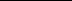 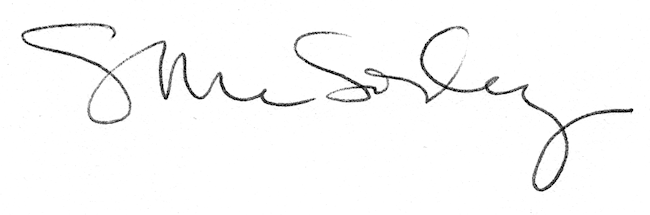 